INAUGURAZIONE DI SEGNI 2022: “LA PEDALATA DELLA FORMICA E DEGLI ANIMALI FANTASTICI”SABATO 29 OTTOBRE ore 15:00 partenza da Spazio Gradaro e arrivo in Esedra di Palazzo TE La XVII edizione di SEGNI New Generations Festival in omaggio alla Formica, alla sua capacità di essere simbolo di ecologia e cooperazione oltre che animale totemico del festival, si apre con una parata per le vie del centro storico, su sagome di animali fantastici cartone realizzati da FORME di CARTA azienda mantovana specializzata in cartotecnica con una grande attenzione all’ambiente - e decorate dai bambini e dalle famiglie. Una grande parata teatrale trionfale che vede bambini e famiglie cavalcare le proprie biciclette trasformate in creature fantastiche realizzate con materiali di riciclo.Il percorso della Pedalata della Formica e degli Animali Fantastici.Sabato 29 ottobre alle ore 15:00 partenza da Spazio Gradaro, in via Gradaro 40, delle biciclette decorate.La grande Pedalata attraverserà il centro città toccando Corso Garibaldi, Via Frattini, Via XX Settembre per poi svoltare tutti e tutte in via Roma, Corso Umberto I, Corso della Libertà, fino alla curva trionfale di Piazza Martiri di Belfiore che porterà ad attraversare tutta Via Principe Amedeo, Via Acerbi fino alle gloriose Porte della Aquile dei Giardini di Palazzo Te di Viale Isonzo. Qui il pubblico dell’inaugurazione che verrà a piedi potrà ritrovarsi alle 15:25 per accogliere il corteo agitando in aria la propria sagoma fantastica - come una tifoseria - e accompagnerà il corteo fino all’ingresso dell’Esedra della Villa Giuliesca dove tutti insieme faremo il conto alla rovescia per l’inizio di SEGNI Festival, con la merenda offerta da Antoniazzi. Anche coloro che non hanno la bicicletta sono i benvenuti a partecipare alla grande giornata di festeggiamento che – grazie al sostegno di Gruppo TEA – è totalmente gratuita.Come prepararsi da protagonista all’inaugurazione.L’atelier artistico La Ciclofficina degli Animali Fantastici dedicato alla decorazione delle sagome - e gestito con successo dall’artista Francesco Testi - ha accompagnato bambini e famiglie tutti i fine settimana già a partire da settembre, ma per coloro che non hanno avuto ancora modo di partecipare alla decorazione, Segni dà un’ultima occasione: mercoledì 26 ottobre è possibile prendere la propria sagoma di animale fantastico presso lo Spazio Gradaro prenotandola al 0376.752882, e anche senza montarla su una bicicletta, è possibile essere protagonisti “pedoni” aspettando l’arrivo della grande parata presso le Porte delle Aquile di viale Isonzo alle ore 15:25.IMPORTANTE! Per coloro che hanno già decorato la propria sagoma, Segni ha organizzato un intero pomeriggio per il montaggio delle sagome fantastiche presso Spazio Gradaro mercoledì 26 ottobre a partire dalle ore 16:00 ad oltranza! Per coloro che non hanno la possibilità di montarla presso lo Spazio Gradaro, su segninonda.org nel palinsesto Aspettando Segni Festival, sezione online, è presente il tutorial. Per maggiori informazioni chiamare lo 0376.752882.Come partecipare all’inaugurazione in bicicletta:Chiamare il 0376.752882 per iscriversi gratuitamente.Presentarsi all’appuntamento delle 14:45 in SPAZIO GRADARO, di via Gradaro 40, con la propria bicicletta già decorata (come avere la bici già decorata? Chiamare lo 0376.752882 entro mercoledì 26 ottobre)Alle ore 15:00: Pronti, partenza…via!Alle 15:35 arrivo trionfale all’Esedra di Palazzo TE con merenda, spettacoli e attività gratuite fino alle 18:30!Come partecipare all’inaugurazione a piedi:Chiamare il 0376.752882 per prenotare la propria sagoma fantastica.Presentarsi all’appuntamento delle 15:25 alla Porte delle Aquile, di viale Isonzo, con la propria sagoma già decorata (come avere la sagoma? Chiamare lo 0376.752882 entro mercoledì 26 ottobre)Alle ore 15:30: Sventolare la propria sagoma e partecipare all’ultimo tratto di corteo fino a Palazzo TeAlle 15:35 arrivo trionfale all’Esedra di Palazzo TE con merenda, spettacoli e attività gratuite fino alle 18:30!Chi ha partecipato all’evento di anteprima presso il Mantova Outlet Village del 9 ottobre è invitato a partecipare alla Pedalata di inaugurazione con il proprio destriero decorato in quella occasione. Maggiori informazioni chiamare A seguire a partire dalle ore 16:00 in ESEDRA di Palazzo te è prevista la merenda offerta da Antoniazzi e il brindisi inaugurale con lo Staff.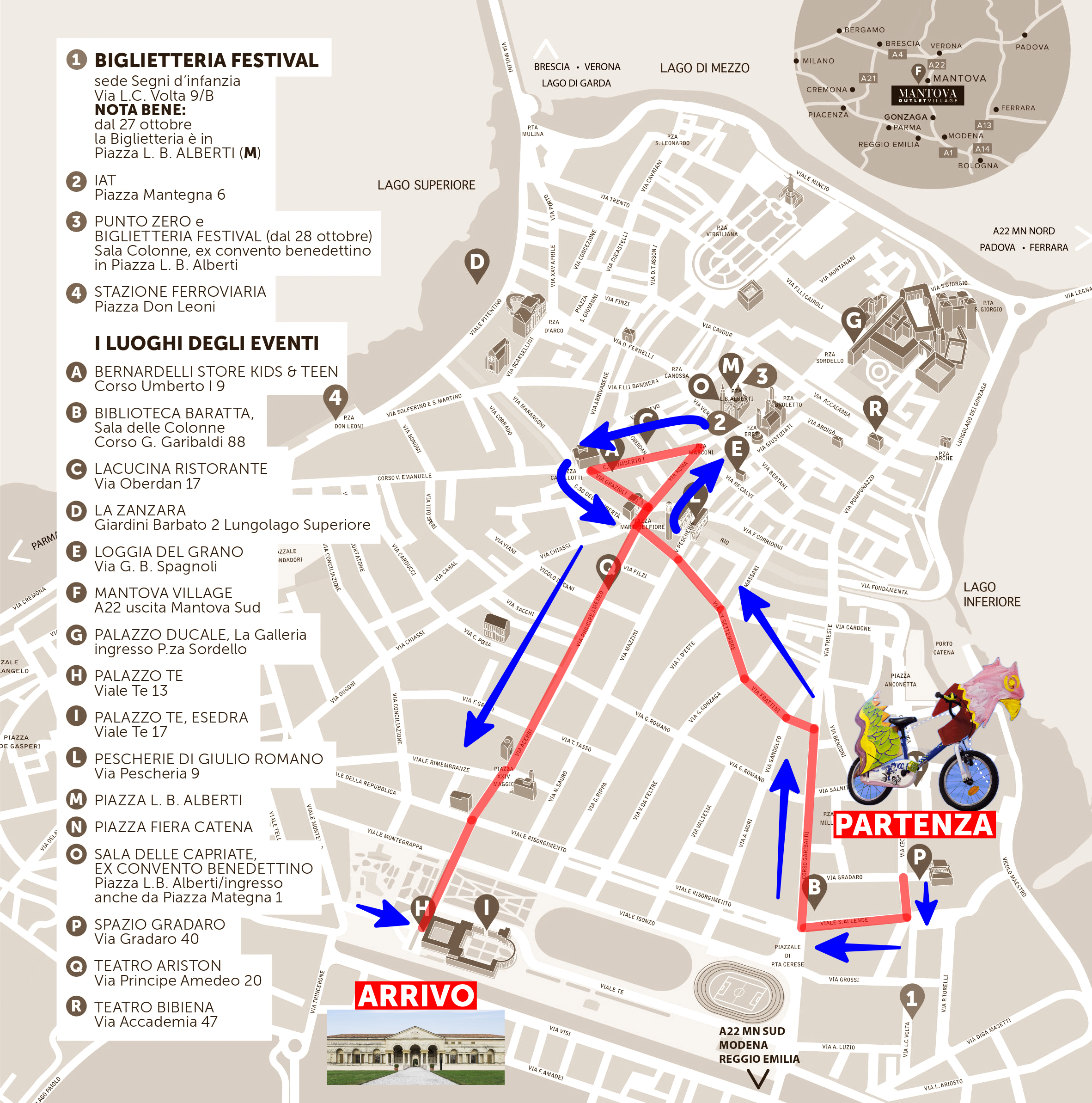 